§14703.  Licenses1.  Issuance.  The department shall issue to each transient seller of consumer merchandise and employee of that transient seller a license that, among other things, must indicate that the person whose name appears on the license is a licensed seller or employee of a licensed seller under this subchapter.[PL 2007, c. 402, Pt. KK, §12 (AMD).]2.  Possession and presentation.  Every transient seller of consumer merchandise and each of the seller's employees must have a valid license, as required by this subchapter, in the seller's or employee's immediate possession at all times when engaging in sales of consumer merchandise in this State and shall present the license for inspection upon request of any person.[PL 2007, c. 402, Pt. KK, §12 (AMD).]3.  Penalty.  The following penalties apply to violations of this section.A.  A person who violates subsection 2 commits a Class E crime, which is a strict liability crime as defined in Title 17‑A, section 34, subsection 4‑A.  [PL 2003, c. 452, Pt. R, §15 (NEW); PL 2003, c. 452, Pt. X, §2 (AFF).]B.  A person who intentionally violates subsection 2 commits a Class D crime.  [PL 2003, c. 452, Pt. R, §15 (NEW); PL 2003, c. 452, Pt. X, §2 (AFF).][PL 2003, c. 452, Pt. R, §15 (NEW); PL 2003, c. 452, Pt. X, §2 (AFF).]SECTION HISTORYPL 2001, c. 324, §12 (NEW). PL 2003, c. 452, §R15 (AMD). PL 2003, c. 452, §X2 (AFF). PL 2007, c. 402, Pt. KK, §12 (AMD). The State of Maine claims a copyright in its codified statutes. If you intend to republish this material, we require that you include the following disclaimer in your publication:All copyrights and other rights to statutory text are reserved by the State of Maine. The text included in this publication reflects changes made through the First Regular and Frist Special Session of the 131st Maine Legislature and is current through November 1, 2023
                    . The text is subject to change without notice. It is a version that has not been officially certified by the Secretary of State. Refer to the Maine Revised Statutes Annotated and supplements for certified text.
                The Office of the Revisor of Statutes also requests that you send us one copy of any statutory publication you may produce. Our goal is not to restrict publishing activity, but to keep track of who is publishing what, to identify any needless duplication and to preserve the State's copyright rights.PLEASE NOTE: The Revisor's Office cannot perform research for or provide legal advice or interpretation of Maine law to the public. If you need legal assistance, please contact a qualified attorney.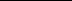 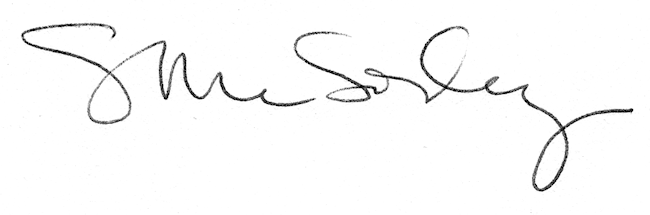 